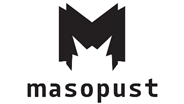 Poslední kapka medu24. 11. 2022, PrahaDivadelní společnost Masopust ohlašuje první derniéru sezóny. Ke svému poslednímu uvedení spěje Deník zloděje. Inscenaci režiséra Jana Nebeského měl Masopust na repertoáru bezmála pět let. Derniéra se bude konat 22. ledna 2023 ve velkém sále Divadla Na zábradlí. Spojení kontroverzních deníků Jeana Geneta a barokní básnické skladby Bedřicha Bridela přetavené do podoby jevištní one-man show balancující na pomezí činohry a opery. To je Deník zloděje, držitel Ceny divadelní kritiky za inscenaci roku 2017, kterého teď čeká derniéra. Za podobou Deníku zloděje stojí vedle dramaturgyně Terezy Marečkové, která přišla s prvotním nápadem, režisér Jan Nebeský, scénografka Petra Vlachynská, herec Miloslav König a skladatel Martin Dohnal. Stejný tým vytvořil i aktuálně nejnovější inscenaci Masopustu Fredy.A právě na podporu vytváření nových inscenací půjde výdělek ze vstupného, jehož výši si určí sami diváci. “I přes mnohé nesnáze, které přinesla minulá sezóna, nám stále dává velký smysl a přináší nezměrnou radost setkávat se s diváky v tom podivuhodném uspořádání jeviště a hlediště, při rozhovorech o tom, co viděli, co jsme se pokusili vytvořit a co má význam rozvíjet dál. V této sezóně v tom plánujeme pokračovat, protože divadlo je pro nás jedinečným polem průzkumu společenských i osobních otázek. Proměňuje obě strany. Snažíme se být stále odvážnější v tom, do jakých snů se pouštíme,“ objasňuje Tereza Marečková. Vstupenky na derniéru Deníku zloděje jsou nabízeny ve čtyřech cenových kategoriích: 290 Kč, což je částka odpovídající ceně běžné vstupenky na představení Masopustu, 500 Kč, 750 Kč a 1000 Kč. Je jen na divácích, jakou vstupenku si zakoupí a jak moc tak podpoří činnost Masopustu.Jean Genet, Bedřich Bridel, Miloslav König, Martin DohnalDeník zlodějeRežie a scéna: Jan NebeskýVýchozí idea: Tereza Marečková Kostýmy: Petra VlachynskáHudba: Martin DohnalHrají: Miloslav König, Martin Dohnal (klavír)Premiéra: 12. 5. 2017, Divadlo KomedieDerniéra: 22. 1. 2022 od 19:00, Divadlo Na zábradlí (velký sál)Cenové kategorie vstupenek:základní vstupné	290 Kčposlední rozloučení	500 Kčkultura žije		750 KčMasopust forever	1000 KčPředprodej vstupenek na www.goout.net nebo na pokladně Divadla Na zábradlí. Více informací na webu Masopustu www.maso-pust.cz. Majda Bejdákovápropagacetel. č.: 604 276 907e-mail: majda.bejdakova@maso-pust.czVeronika Svobodováředitelka divadlatel. č.: 602 804 802e-mail: veronika.svobodova@maso-pust.cz